Lesson 2 Basics of Arabic and Naming ThingsRecapWhat makes Arabic different from say English?Semitic versus non-semitic languagesIn non-semitic languages, changes to meaning of existing words come from adding syllables or words to those existing words, in semitic languages changes to meaning comes from changing the word itself or its vowels (inflexion)There are five vowels in English, three vowels in ArabicHow many kinds of words are there in Arabic? ThreePracticeTableDuluthJumpsJumpedOfWarLoudlyFromCriedSleptNicelyPronouncing Arabic ProperlyBest site to use – Arabic 101 Makharij and Sifathttps://youtu.be/-YrfRpwFMe8?list=PL6TlMIZ5ylgpmlnN3EpkOec0tJ8OJZ5reAnother site – Arabic Coachhttps://youtu.be/8_60iWXl7dwBecause of cultural and language differences, there are many mistaken pronunciations that need to be corrected. The most common:ذ  Dhal – the same as th in then, not z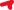   ضDod – no equiv in English, not zo, as in dollin, not zollin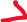   ظDho – no equiv, no z, dholim, not zolimDifference between ح  and  هKha خ  ت. Ta ث. Tha. ُس. Sa.  ةLam alifTa marbuta Hamza The vowel soundsFatha فَتْحَةٌ.  AA   بَKasra كَسْرَةٌ  EE ب ِDamma   ضَمَّةٌ. OO   بُبً بٍ بٌTanween (nooning – making the noon sound) تَنْوِيْنَهُ شَدَّةٌ shaddah – doubling of the consonants  ّدْدَSukoonءHamzatul Wasl and Hamzatul Qatt’i  وَالْكِتَابُ  وأَكَلَ Hamzatul Qatt’I sits on the alif at the beginning of the word. In the middle or end, it can sit on alid, wow, or yaa (without dots) or standing alone depending on the vowel before it.Hamzatul Wasl always occurs at the beginning of the word and its vowel is written above or below the alif. It is often not written or with the symbol آWhen the noun or adjective defined by the article begins with one of the “sun” letters (six letters ta, tha, dal, dhal, ra, zai, siin, shin, shad, dod, to, dho, lam and noon. The rest are called moon letters), the lam of the article is assimilated to the sun letter which is written with a shaddaMadSound is elongated, made longerThe NounNoun – How things are named. All words denoting a person, place, thing, idea, adjective (the description of things), adverbs (the description of verbs) or more.كل كلمة تدل على إنسان أو حيوان أو نبات أو جماد أو مكان أو زمان أو سفة أو معنى مجرد من الزمانEvery word denotes a person, an animal, a plant, an inanimate object, a place, a time, an event, or a meaning devoid of timeThe ArticleThe article “the” in English is represented by the alif lam in Arabic. The proper noun loses its tanween.كتابٌ الكتابُThe alif in the article is a hamzatul waslHow to distinguish nouns from other wordsThe admit a tanweenThey have an articleThey have a harf before themThey have a harf of calling Use dictionaryNoun – rahmaan, rahimComes from rahm - wombFirst difference is that rahmaan is normally translated as the merciful – that’s a problem, it’s not a good translation because mercy is what happens after something bad takes place, whereas rahmat has nothing negative about it – e.g. state of baby in the womb, complete safety, nutrition, care, love, etc. Baby does not know the numerous ways of how Allah is protecting and taking care of us. Just the eye – one organ, Allah is constantly taking care of it, keeping it moist, soft, clean – and we haven’t talked about our heart is taking care of us. I am just as ignorant of the rahmat of Allah to us.Rahmaan – from fa’laan – happening in extreme manner, not normal, extremely loving, happening immediately. Being patient right now, versus someone is patient. It is temporary until something takes it away like Ghadbaan, Atshaan (he is rahmaan to everyone)Rahiim – from fai’il – permanent, always loving and caring, not necessarily happening right now (he is rahiim to believers)That’s why all of Allah’s command as Rabb (master) is for us not for Allah because he is rahmaan and rahiim, they bring us peace and contentment. We think of law and rules as burdens, actually the law frees us and saves us.Why not switch – doesn’t work for usقواعد الصرفالاسم 